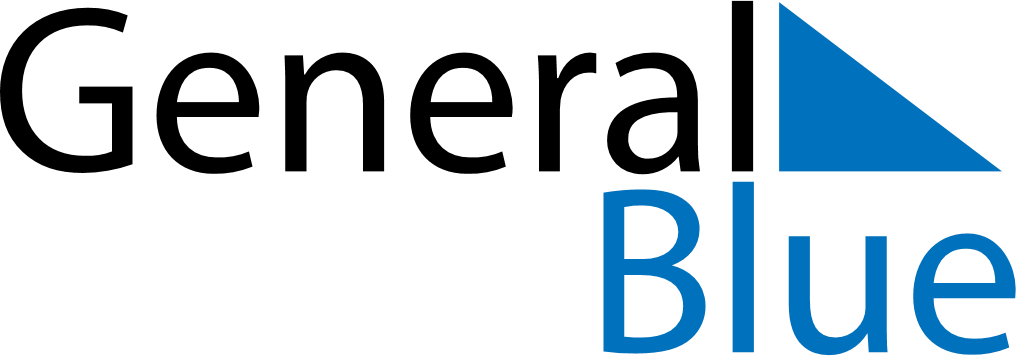 June 2019June 2019June 2019June 2019Central African RepublicCentral African RepublicCentral African RepublicSundayMondayTuesdayWednesdayThursdayFridayFridaySaturday123456778End of Ramadan (Eid al-Fitr)910111213141415Whit Monday1617181920212122232425262728282930General Prayer Day